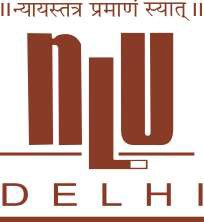 NATIONAL LAW UNIVERSITY DELHI(A University of Law Established by Act No. 1 of 2008 of NCT of Delhi) Sector-14, Dwarka, New Delhi-110078ADMISSION ANNOUNCEMENT: 2019 – 20LAST DATE FOR SUBMISSION OF APPLICATIONS	: April 8, 2019DATE FOR ALL INDIA LAW ENTRANCE TEST (AILET)	: MAY 5, 2019 (10:00AM to 11:30AM)The NATIONAL LAW UNIVERSITY, DELHI established in 2008 by Act No. 1 of 2008 is premier Law University established in the capital city of India. The University invites applications for admission to B.A.LL.B. (Hons.), LL.M. and Ph.D. Programmes for the Academic Year 2019 – 20 commencing from August, 2019. Eligibility, total seats and other details for these Programmes are as under:NATIONAL LAW UNIVERSITY DELHI(A University of Law Established by Act No. 1 of 2008 of NCT of Delhi) Sector-14, Dwarka, New Delhi-110078ADMISSION ANNOUNCEMENT: 2019 – 20LAST DATE FOR SUBMISSION OF APPLICATIONS	: April 8, 2019DATE FOR ALL INDIA LAW ENTRANCE TEST (AILET)	: MAY 5, 2019 (10:00AM to 11:30AM)The NATIONAL LAW UNIVERSITY, DELHI established in 2008 by Act No. 1 of 2008 is premier Law University established in the capital city of India. The University invites applications for admission to B.A.LL.B. (Hons.), LL.M. and Ph.D. Programmes for the Academic Year 2019 – 20 commencing from August, 2019. Eligibility, total seats and other details for these Programmes are as under:B.A.LL.B. (Hons.)- Five-Year ProgrammeEligibility: Senior Secondary School Examination (10+2 System) or Equivalent Examination with 50% marks. The candidates appearing in the 12th standard examination in March/April, 2019 can also apply.Total Seats: 80 [70 Seats on merit through All India Law Entrance Test (AILET) and 10 Seats for direct admission to Foreign Nationals on merit  (5  seats for Foreign  Nationals  & 5 seats for OCI/PIO)].   Foreign Nationals are exempted from AILET. Foreign Nationals to be eligible should have obtained 65% marks in the qualifying examination.Reservation: 15% for SC candidates, 7.5% for ST candidates and 5% for Persons with Disabilities.Note: One additional supernumerary seat for kashmiri migrants. Two additional supernumerary seats for Residents of Jammu & Kashmir.LL.M.-One-Year ProgrammeEligibility:  LL.B.  or  an  Equivalent  Law  Degree  with  55%  marks  (50%  in  case  of  SC/ST/  Persons  with  Disabilities).  The candidates appearing in final year LL.B. Examination in April/May, 2019 can also apply.Total Seats: 80 [70 Seats on merit through All India Law Entrance Test (AILET) and 10 Seats for direct admission to Foreign. Nationals on merit (5 seats for Foreign Nationals & 5 seats for OCI/PIO)].  Foreign Nationals are exempted from AILET (No. of seats may vary).Reservation: 15% for SC candidates, 7.5% for ST candidates, 5% for Persons with Disabilities. Note: One additional supernumerary seat for kashmiri migrants.Ph.D.-ProgrammeEligibility:  LL.M.  Degree  with  55%  Marks  or  its  Equivalent (50% in  case  of  SC/ST/ Persons  with  Disabilities).  For detailed eligibility conditions visit University websitewww.nludelhi.ac.inNumber of Seats: 08. (No. of seats may vary)Admission to B.A.LL.B. (Hons.), LL.M. and Ph.D. Programmes will be through AILET to be conducted at Bangalore, Bhopal, Chandigarh, Chennai, Cochin, Cuttack, Delhi, Gandhinagar, Guwahati,  Hyderabad,  Jaipur,  Jammu,  Jodhpur,  Kolkata,  Lucknow, Mumbai, Nagpur, Patna, Raipur, and Varanasi on May 5, 2019(Sunday).Interested  candidates  should  apply  only  online  on  payment  of  Rs.3,050/-  (Rupees  Three  Thousand  Fifty  Only)  for  General Candidates, Rs.1,050/- (Rupees One thousand Fifty only) in case of SC/ST  and Persons with Disabilities (PD) along with copy of requisite Caste/Persons with Disabilities Certificate. Below Poverty Line (BPL) applicants of SC/ST Category are exempted from  application fee. For  further details relating  to  Application Form, Eligibility Criteria, Pattern of Entrance Test etc.  visit University website: http://www.nludelhi.ac.inThe candidates should apply only online for admission through: http://nludelhi.admissionhelp.com, http://www.nludelhi.ac.in up to April 8, 2019.The admit cards will be available online w.e.f. April 22, 2019 on the above websites.Note:	1. The reservations for admissions are subject to any decision by the Govt. of NCT of Delhi and NLU Delhi.2. The National Law University Delhi has not authorized any agent/agency for admission. No payment should be made to any unauthorized person. Any complaint of this kind should be intimated to the University on info@nludelhi.ac.inProf. (Dr.) G.S. BAJPAI REGISTRARAdmission to B.A.LL.B. (Hons.), LL.M. and Ph.D. Programmes will be through AILET to be conducted at Bangalore, Bhopal, Chandigarh, Chennai, Cochin, Cuttack, Delhi, Gandhinagar, Guwahati,  Hyderabad,  Jaipur,  Jammu,  Jodhpur,  Kolkata,  Lucknow, Mumbai, Nagpur, Patna, Raipur, and Varanasi on May 5, 2019(Sunday).Interested  candidates  should  apply  only  online  on  payment  of  Rs.3,050/-  (Rupees  Three  Thousand  Fifty  Only)  for  General Candidates, Rs.1,050/- (Rupees One thousand Fifty only) in case of SC/ST  and Persons with Disabilities (PD) along with copy of requisite Caste/Persons with Disabilities Certificate. Below Poverty Line (BPL) applicants of SC/ST Category are exempted from  application fee. For  further details relating  to  Application Form, Eligibility Criteria, Pattern of Entrance Test etc.  visit University website: http://www.nludelhi.ac.inThe candidates should apply only online for admission through: http://nludelhi.admissionhelp.com, http://www.nludelhi.ac.in up to April 8, 2019.The admit cards will be available online w.e.f. April 22, 2019 on the above websites.Note:	1. The reservations for admissions are subject to any decision by the Govt. of NCT of Delhi and NLU Delhi.2. The National Law University Delhi has not authorized any agent/agency for admission. No payment should be made to any unauthorized person. Any complaint of this kind should be intimated to the University on info@nludelhi.ac.inProf. (Dr.) G.S. BAJPAI REGISTRAR